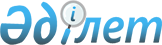 Сайлау учаскелерін құру туралыАқмола облысы Жарқайың ауданы әкімінің 2021 жылғы 26 сәуірдегі № 3 шешімі. Ақмола облысының Әділет департаментінде 2021 жылғы 28 сәуірде № 8450 болып тіркелді.
      Қазақстан Республикасының "Қазақстан Республикасындағы сайлау туралы" Конституциялық Заңына сәйкес, Жаркайың ауданының әкімі ШЕШІМ ҚАБЫЛДАДЫ:
      1. Осы шешімнің қосымшасына сәйкес Жарқайың ауданының аумағында сайлау учаскелері құрылсын.
      2. Жарқайың ауданы әкімінің "Сайлау учаскелерін құру туралы" 2020 жылғы 8 маусымдағы № 5 (Нормативтік құқықтық актілерді мемлекеттік тіркеу тізілімінде № 7881 тіркелген) шешімінің күші жойылды деп танылсын.
      3. Осы шешімнің орындалуын бақылау аудан әкімі аппаратының басшысы Ф.Е. Байкасовқа жүктелсін.
      4. Осы шешім Ақмола облысының Әділет департаментінде мемлекеттік тіркелген күнінен бастап күшіне енеді және ресми жарияланған күнінен бастап қолданысқа енгізіледі.
      "КЕЛІСІЛДІ" Жарқайың ауданының аумағындағы сайлау учаскелері
      Ескерту. Қосымша жаңа редакцияда - Ақмола облысы Жарқайың ауданы әкімінің 07.02.2024 № 1 (оның алғашқы ресми жарияланған күнінен кейін күнтізбелік он күн өткен соң қолданысқа енгізіледі) шешімімен. № 482 сайлау учаскесі
      Орналасқан жері: Ақмола облысы денсаулық сақтау басқармасының жанындағы "Жарқайың аудандық ауруханасы" шаруашылық жүргізу құқығындағы мемлекеттік коммуналдық кәсіпорынының ғимараты, Державин қаласы, Степной кенті шағын ауданы 213-үй.
      Шекаралары:
      Степной кенті шағын ауданы - 5, 17, 215;
      Молодежный шағын ауданы - 1, 2, 3, 4, 5, 6, 7, 7А, 8, 9;
      ОП - 6 шағын ауданы, үй - 1, 2;
      Нефтебаза кенті шағын ауданы - 1, 2, 3, 4, 5, 6, 7, 8, 9;
      ГорМолЗавод кенті шағын ауданы - 1, 1А, 2, 3;
      Швейная фабрика кенті шағын ауданы - 1, 3, 4, 5, 6;
      Трудовая көшесі - 1, 3, 4, 5, 5А, 6, 7, 8, 9, 10, 12, 13, 14, 16, 18, 20, 22, 24;
      Заводской кенті шағын ауданы - 1, 2, 3, 3А, 5, 5А, 6, 7, 8, 9, 11, 12, 13, 14. № 483 сайлау учаскесі
      Орналасқан жері: "Ақмола облысы білім басқармасының Жарқайың ауданы бойынша білім бөлімі Державин қаласының Ақпан Үкібаев атындағы жалпы орта білім беретін мектебі" коммуналдық мемлекеттік мекемесінің ғимараты, Державин қаласы, Школьный тұйық көшесі, 1-үй.
      Шекаралары:
      ОблСпецКонтора кенті шағын ауданы - 1, 2, 3, 4, 5, 6, 7, 8, 9, 10, 11, 12, 13, 14, 15;
      ДСУ-71 кенті шағын ауданы - 71 - 2, 3, 4, 5, 6, 7, 10, 11, 12, 14, 14А, 16, 19, 20, 21, 22, 23, 24, 25, 28, 29, 36;
      Южный тұйық көшесі - 1, 3, 5, 7, 9, 11, 13, 15, 21, 111;
      Школьный тұйық көшесі - 3, 3А, 3Б, 4, 5, 5А, 5Б, 6, 7Б, 8, 10, 12, 14, 16, 18, 20, 22, 26, 28, 30, 32, 34, 36, 38, 40, 44;
      Московская көшесі-1, 5, 7, 7А, 9, 22, 24, 26, 28, 33, 36, 39;
      Юбилейная көшесі - 8, 9, 10, 11, 12, 13, 14, 16, 17, 18, 19, 20, 21, 22;
      Мәлік Ғабдуллин көшесі - 121, 123, 124, 125, 126, 127, 128, 129, 130, 131, 132, 133, 134, 136, 137, 138, 139, 140, 141, 143, 145, 146, 148, 150, 152, 154, 156, 158, 159а, 160;
      Набережная көшесі - 92, 94, 96, 98, 100, 102, 104, 106, 108, 110, 112, 114, 116, 118, 120;
      Вокзальная көшесі - 60, 61, 62, 63, 64, 65, 65А, 66, 67, 67А, 69, 71, 73, 89, 91;
      Ақпан Үкібаев көшесі - 120, 122, 123, 124, 125, 126, 127, 128, 129, 130, 131, 132, 133, 134, 135, 136, 137, 138, 139,140, 144, 147, 149, 151, 153, 154, 156, 157, 158, 159, 159А, 160, 161, 163, 167, 169, 171;
      Мир көшесі - 121, 122, 123, 124, 125, 126, 127, 128, 129, 130, 131, 131А, 132, 133, 134, 135, 135А, 136, 137, 138, 139, 140, 141, 142, 143, 144, 145, 146, 147, 148, 149, 150, 151, 152, 153, 155, 157, 159, 161;
      Ишимская көшесі - 106, 107, 108, 109, 110, 111, 112, 113, 114, 115, 116, 117, 118, 119, 121, 122, 123, 124, 125, 126, 127, 128, 129, 130, 131, 132, 133, 134, 135, 136, 137, 138, 139, 140, 141, 142, 143, 144, 145, 146, 147, 148, 150, 152, 153, 153А, 154, 155, 156, 162, 162А, 169. № 484 сайлау учаскесі
      Орналасқан жері: Жарқайың ауданы мәдениет, тілдерді дамыту, дене шынықтыру және спорт бөлімінің жанындағы "Жарқайың аудандық мәдениет үйі" мемлекеттік коммуналдық қазыналық кәсіпорынның ғимараты, Державин қаласы, Захаров көшесі, 37 - үй.
      Шекаралары:
      Майкөтов көшесі - 1, 2А, 3, 4, 5, 6, 8, 9, 10, 11,14, 15, 23, 24, 25, 26, 29, 31, 32 А, 33, 35, 36, 37, 38, 39, 43, 44, 45, 46, 47, 48, 49, 51, 53, 57, 63;
      Ниязбаев көшесі - 1, 3, 5, 6, 7, 9, 11, 17, 18, 21, 23, 27, 30, 33А, 34, 38, 45, 47;
      Мәлік Ғабдуллин көшесі - 91, 93, 94, 95, 96, 98, 100, 101, 102, 103, 104, 105,106, 108, 109, 110, 110А, 111, 112, 113, 115, 117;
      Ленин көшесі - 1, 2 , 3, 4, 5, 6, 7, 8, 9, 10, 11, 11А, 12, 13, 14, 16, 17, 18, 19, 20, 21, 23, 25, 27, 34, 36, 40, 42, 44, 46;
      Станционная көшесі - 1, 1Б, 1В, 3, 5, 7, 9, 11, 13, 15, 17, 19, 21, 23, 25, 29, 31, 33, 35, 41, 43, 45;
      Ақпан Үкібаев көшесі - 82, 83, 84А, 85, 86, 87, 88, 89, 90, 91, 91А, 92, 94, 96, 97, 98, 99, 100, 101, 102, 103, 104, 105, 106А, 107, 108, 109, 110, 111, 113, 115, 117, 118, 119;
      Набережная көшесі - 41, 42, 43, 45, 46, 47, 48, 49, 50, 52, 54, 56, 62, 64, 66, 68, 70, 72, 74, 76, 78, 80, 82, 82А, 86, 86А, 88, 90;
      Мир көшесі - 95А, 97, 98, 99, 100, 101, 102, 103, 104, 105, 106, 107, 108, 109, 110, 111, 113, 114, 115, 116, 117, 118, 119, 120;
      Вокзальная көшесі - 28, 29, 30, 32, 32А, 36, 37, 38, 39, 40, 41, 42, 43, 45, 48, 49, 50, 51, 52, 53, 54, 55, 56, 57, 58, 59;
      Захаров көшесі - 26, 27, 28, 30, 32, 36, 38, 40, 42, 44, 45, 46, 47, 48, 50, 51, 52, 53, 54, 55, 56, 59, 61, 63, 65, 67, 69, 71. № 485 сайлау учаскесі
      Орналасқан жері: "Ақмола облысы білім басқармасының Жарқайың ауданы бойынша білім бөлімі Державин қаласының Надежда Крупская атындағы жалпы орта білім беретін мектебі" коммуналдық мемлекеттік мекемесінің ғимараты, Державин қаласы, Комсомольская көшесі, 36-үй.
      Шекаралары:
      Комсомольская көшесі - 1, 2, 3, 3А, 4, 5, 6, 7, 8, 9, 10, 12, 13, 14, 15, 17, 20, 21, 22, 23, 24, 25, 28, 30, 31, 32, 33, 35, 36, 37, 38, 39, 41, 42, 44, 45, 46, 47, 48, 49;
      Пушкин көшесі - 1, 2, 4, 5, 6, 7, 8, 9, 10, 11, 13, 14, 16, 17, 18, 20, 21, 22, 23, 24, 25, 26, 27, 28, 31, 33, 36, 37, 39, 40, 42, 46, 47, 48, 49, 50, 51, 52, 54;
      Абай көшесі - 1, 13, 15, 19, 20, 21, 22, 23, 24, 25, 26, 27, 28, 29, 30, 30А, 31, 33, 34, 35, 36, 37, 38, 39, 40, 41, 42, 43, 44, 45, 46, 47, 48, 49, 50, 51, 52;
      Хасенов тұйық көшесі - 4, 6, 8, 10, 12, 13, 14, 15, 16, 17, 20, 21, 22, 23, 24, 25, 26, 27, 28, 29, 30, 31, 32, 34, 35, 37, 38, 40, 42, 44, 46, 48, 50;
      Мир көшесі - 51, 52, 53, 54, 55, 56, 57, 58, 59, 60, 61, 62, 64, 65, 66, 67, 68, 69, 70, 71, 73, 75, 77, 79, 81, 82, 83, 85, 88А, 89, 90;
      Ишимская көшесі - 31, 44, 47, 49, 51, 53, 54, 56, 58, 60, 61, 62, 63, 64, 66, 67, 68, 69, 70, 71, 73, 78, 79, 80, 81, 83, 86, 88, 89, 90, 91, 92, 93, 94, 95, 97, 98, 99, 99А, 99В, 99Г, 100, 101А, 102, 103, 104, 105;
      Захаров көшесі - 1, 2, 3, 4, 5, 6, 7, 8, 9, 11, 13, 14, 15, 16, 17, 19, 20, 21, 23, 24, 25;
      Мәлік Ғабдуллин көшесі - 51, 52, 53, 55, 56, 57, 58, 59, 60, 61, 63, 65, 68, 69, 70, 71, 72, 74, 76, 77, 78, 79, 80, 81, 82, 84, 86, 88, 89, 90;
      Ақпан Үкібаев көшесі - 46, 48, 50, 52, 53, 54, 55, 56, 61, 63, 64, 65, 66, 68, 70, 71, 72, 73, 74, 75, 76, 77, 78, 80, 80А;
      Вокзальная көшесі - 1, 2, 3, 4, 5, 5 А, 6, 7, 8, 9, 10, 11, 12, 14, 15, 16, 17, 19, 20, 21, 23, 24, 25, 26, 27;
      ПМК кенті шағын ауданы - 1, 2, 3, 4, 5, 6;
      Погрузбюро шағын ауданы - 1, 1А. № 486 сайлау учаскесі
      Орналасқан жері: "Ақмола облысы білім басқармасының Жарқайың ауданы бойынша білім бөлімі Державин қаласының Николай Островский атындағы жалпы орта білім беретін мектебі" коммуналдық мемлекеттік мекемесінің ғимараты, Державин қаласы, Северный тұйық көшесі, 1-үй.
      Шекаралары:
      Целинная көшесі - 1А, 2, 2А, 2Б, 2В, 4, 5, 6, 7, 8, 9, 10, 11, 12, 13, 14, 15, 16, 18, 19, 20, 21, 22, 23, 24, 25, 26, 27, 28, 29, 30, 31, 32, 33, 34, 35, 36, 38, 40, 42, 44, 46, 47, 48, 49, 50, 52, 54, 55, 56, 57, 58, 59, 60, 61, 63, 65, 66, 68, 71, 73, 74, 76, 78, 84, 86;
      Ыдрыс Смағұлов көшесі - 1А, 1Б, 2А, 2Б, 2В, 2Г, 4, 4А, 6, 7, 8, 9, 10, 11, 13, 15, 16, 18, 19, 21, 23, 33, 35;
      Элеваторный тұйық көшесі - 1, 1А, 1Б, 1В, 2, 2А, 3, 3А, 4, 4 А, 5, 7, 8, 9, 10, 11;
      Северный тұйық көшесі - 3, 10А, 11, 12, 13, 14, 16, 17, 19, 20, 21, 22, 23, 24, 25, 26, 27, 28, 30, 31, 32, 33, 34, 35, 37;
      Ақпан Үкібаев көшесі - 1, 1 А, 3, 3 А, 5, 5А, 6, 7, 7А, 9, 9А, 9Б, 11, 13, 15А, 17, 18, 19, 20, 21, 22, 23, 24, 25, 26, 27, 28, 29, 30, 31, 32, 33, 34, 35, 36, 37, 38, 40, 41, 42, 43, 45;
      Набережная көшесі - 1, 2, 3, 4, 5, 6, 7, 8, 9, 11, 13, 14, 16, 17, 18, 19, 20, 21, 22, 23, 24, 25, 27, 28, 29, 30, 31, 33, 34, 35, 36, 37, 39, 40;
      Ишимская көшесі - 1, 2, 3, 4, 5, 6, 7, 8, 9, 10, 11, 12, 13, 15, 16, 17, 18, 19, 20, 21, 23, 25, 27;
      Мир көшесі - 1, 1А, 2А, 2Б, 2Г, 3, 4, 4А, 5, 6, 7, 8, 9, 10, 11, 12, 12А, 13, 14, 15, 17, 18, 19, 20, 21, 22, 23, 24, 25, 26, 27, 28, 28А, 29, 31, 33, 34, 35, 36, 37, 38, 40, 41, 42, 43, 44, 45, 45а, 46, 47, 48, 49, 49А, 50;
      Мәлік Ғабдуллин көшесі - 2, 4, 12, 13, 14, 16, 17, 19, 20, 21, 22, 23, 24, 25, 26, 27, 28, 29, 30, 32, 33, 34, 35, 36, 37, 38, 39, 40, 41, 42, 43, 44, 45, 46, 48, 50. № 487 сайлау учаскесі
      Орналасқан жері: "Жарқайың ауданы Нахимов ауылдық округі әкімінің аппараты" мемлекеттік мекемесінің ғимараты, Баранкөл ауылы, Бірлік көшесі, 47-үй.
      Шекаралары: Баранкөл ауылы. № 488 сайлау учаскесі
      Орналасқан жері: Жарқайың ауданы мәдениет, тілдерді дамыту, дене шынықтыру және спорт бөлімінің жанындағы "Жарқайың аудандық мәдениет үйі" мемлекеттік коммуналдық қазыналық кәсіпорынның Уәлихан ауылдық мәдениет үйінің ғимараты, Уәлихан ауылы, Мир көшесі,15-үй.
      Шекаралары: Уәлихан ауылы, Достық ауылы. № 489 сайлау учаскесі
      Орналасқан жері: Жарқайың ауданы мәдениет, тілдерді дамыту, дене шынықтыру және спорт бөлімінің жанындағы "Жарқайың аудандық мәдениет үйі" мемлекеттік коммуналдық қазыналық кәсіпорынның Гастелло ауылдық мәдениет үйінің ғимараты, Гастелло ауылы, Юность даңғылы, 7-үй.
      Шекаралары: Гастелло ауылы. № 490 сайлау учаскесі
      Орналасқан жері: "Ақмола облысы білім басқармасының Жарқайың ауданы бойынша білім бөлімі Далабай ауылының негізгі орта мектебі" коммуналдық мемлекеттік мекемесінің ғимараты, Далабай ауылы, Оспанов көшесі, 2-үй.
      Шекаралары: Далабай ауылы. № 491 сайлау учаскесі
      Орналасқан жері: "Донское-Агро" жауапкершілігі шектеулі серіктестігінің аспаздық ғимараты, Донское ауылы, Ленин көшесі, 12-құрылыс.
      Шекаралары: Донское ауылы. № 492 сайлау учаскесі
      Орналасқан жері: "Ақмола облысы білім басқармасының Жарқайың ауданы бойынша білім бөлімі Шөйындыкөл ауылының негізгі орта мектебі" коммуналдық мемлекеттік мекемесінің ғимараты, Шойындыкөл ауылы, Ілияс Есенберлин көшесі, 2А үй.
      Шекаралары: Шойындыкөл ауылы. № 493 сайлау учаскесі
      Орналасқан жері: "Ақмола облысы білім басқармасының Жарқайың ауданы бойынша білім бөлімі Зерноград ауылының негізгі орта мектебі" коммуналдық мемлекеттік мекемесінің ғимараты, Зерноград ауылы, Октябрь көшесі, 13-үй.
      Шекаралары: Зерноград ауылы. № 494 сайлау учаскесі
      Орналасқан жері: Жарқайың ауданы мәдениет, тілдерді дамыту, дене шынықтыру және спорт бөлімінің жанындағы "Жарқайың аудандық мәдениет үйі" мемлекеттік коммуналдық қазыналық кәсіпорынның Костычево ауылдық мәдениет үйінің ғимараты, Костычево ауылы, Тәуелсіздік көшесі, 9-үй.
      Шекаралары: Костычево ауылы. № 495 сайлау учаскесі
      Орналасқан жері: Жарқайың ауданы мәдениет, тілдерді дамыту, дене шынықтыру және спорт бөлімінің жанындағы "Жарқайың аудандық мәдениет үйі" мемлекеттік коммуналдық қазыналық кәсіпорынның Львов ауылдық мәдениет үйінің ғимараты, Львов ауылы, Клубная көшесі, 7-үй.
      Шекаралары: Львов ауылы. № 496 сайлау учаскесі
      Орналасқан жері: "Ақмола облысы білім басқармасының Жарқайың ауданы бойынша білім бөлімі Бірсуат ауылының жалпы орта білім беретін мектебі" коммуналдық мемлекеттік мекемесінің ғимараты, Бірсуат ауылы, Поздняков көшесі, 20-үй.
      Шекаралары: Бірсуат ауылы. № 497 сайлау учаскесі
      Орналасқан жері: "Жарқайың ауданы Нахимов ауылдық округі әкімінің аппараты" мемлекеттік мекемесінің ғимараты, Нахимов ауылы, Тәуелсіздік көшесі, 1-үй.
      Шекаралары: Нахимов ауылы. № 498 сайлау учаскесі
      Орналасқан жері: "Ақмола облысы білім басқармасының Жарқайың ауданы бойынша білім бөлімі Отрадный ауылының негізгі орта мектебі" коммуналдық мемлекеттік мекемесінің ғимараты, Отрадный ауылы, Сейфуллин көшесі, 10-үй.
      Шекаралары: Отрадный ауылы, Кен ауылы. № 499 сайлау учаскесі
      Орналасқан жері: "Ақмола облысы білім басқармасының Жарқайың ауданы бойынша білім бөлімі Пригородное ауылының Абай атындағы жалпы орта білім беретін мектебі" коммуналдық мемлекеттік мекемесінің ғимараты, Пригород ауылы, Әл-Фараби даңғылы, 8-үй.
      Шекаралары: Пригород ауылы. № 500 сайлау учаскесі
      Орналасқан жері: Жарқайың ауданы мәдениет, тілдерді дамыту, дене шынықтыру және спорт бөлімінің жанындағы "Жарқайың аудандық мәдениет үйі" мемлекеттік коммуналдық қазыналық кәсіпорынның Пятигорский ауылдық мәдениет үйінің ғимараты, Пятигор ауылы, Қасым Давлеталин көшесі, 33-үй.
      Шекаралары: Пятигор ауылы. № 501 сайлау учаскесі
      Орналасқан жері: "Ақмола облысы білім басқармасының Жарқайың ауданы бойынша білім бөлімі Құмсуат ауылының негізгі орта мектебі" коммуналдық мемлекеттік мекемесінің ғимараты, Құмсуат ауылы, Целинная көшесі, 33-үй.
      Шекаралары: Құмсуат ауылы. № 502 сайлау учаскесі
      Орналасқан жері: "Жарқайың ауданы Жаңадала ауылдық округі әкімінің аппараты" мемлекеттік мекемесінің ғимараты, Тасты-Талды ауылы, Ленин көшесі, 2-үй.
      Шекаралары: Тасты-Талды ауылы, Жаңадала ауылы. № 503 сайлау учаскесі
      Орналасқан жері: Жарқайың ауданы мәдениет, тілдерді дамыту, дене шынықтыру және спорт бөлімінің жанындағы "Жарқайың аудандық мәдениет үйі" мемлекеттік коммуналдық қазыналық кәсіпорынның Тасөткел мәдени-демалу орталығының ғимараты, Тасөткел ауылы, Тәуелсіздік көшесі, 22-үй.
      Шекаралары: Тасөткел ауылы. № 504 сайлау учаскесі
      Орналасқан жері: "Ақмола облысы білім басқармасының Жарқайың ауданы бойынша білім бөлімі Тассуат ауылының негізгі орта мектебі" коммуналдық мемлекеттік мекемесінің ғимараты, Тассуат ауылы, Ыбырай Алтынсарин көшесі, 23-үй.
      Шекаралары: Тассуат ауылы. № 505 сайлау учаскесі
      Орналасқан жері: "Жарқайың ауданының Үшқарасу ауылы әкімінің аппараты" мемлекеттік мекемесінің ғимараты, Үшқарасу ауылы, Жеңіс көшесі, 41-үй.
      Шекаралары: Үшқарасу ауылы.
					© 2012. Қазақстан Республикасы Әділет министрлігінің «Қазақстан Республикасының Заңнама және құқықтық ақпарат институты» ШЖҚ РМК
				
      Аудан әкімі

Ж.Хамитов

      Жарқайың аудандық аумақтықсайлау комиссиясының төрайымы

Ж.Х.Рамазанова
Жарқайың ауданы әкімінің
2021 жылғы 26 сәуірдегі
№ 3 шешіміне
қосымша